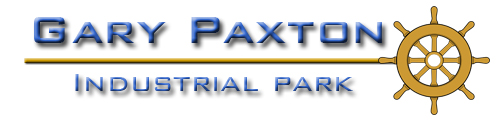 Board Meeting – Monday, July 31Agenda3:00 PMSEDA Conference Room – 329 Harbor Dr., Suite 212Regular Meeting							3:00 PM	Item									ActionCall to Order							Acknowledge	Roll Call								AcknowledgeReview of Minutes							Motion to Approve
	June 8th, 2017Correspondence & Other Information				Acknowledge/QuestionsChanges/Additions/Deletions to Agenda				Change/Add/DeleteReportsPersons To Be Heard
Unfinished Business 		Eckert Fine Beverages LLC Water Purchase Proposal 	Discussion/RecommendationStrategic planning 					Discussion/RecommendationNew Business	Arctic Blue Waters (Alaska) Ltd. Water Purchase Request Discussion/RecommendationJ.  AdjournmentThe Mission It is the mission of the Gary Paxton Industrial Park Board and management, by direction of the Sitka Assembly, to strategically develop the park in a fiscally responsible manner that maximizes its economic benefit to the community through creation of meaningful jobs in conformance with established community plans and policies.